ASSIGNMENTName: Haiwad KhattakI.D: 13649SUBJECT: BASIC STATISTICSTEACHER: SIR RAZA AHMED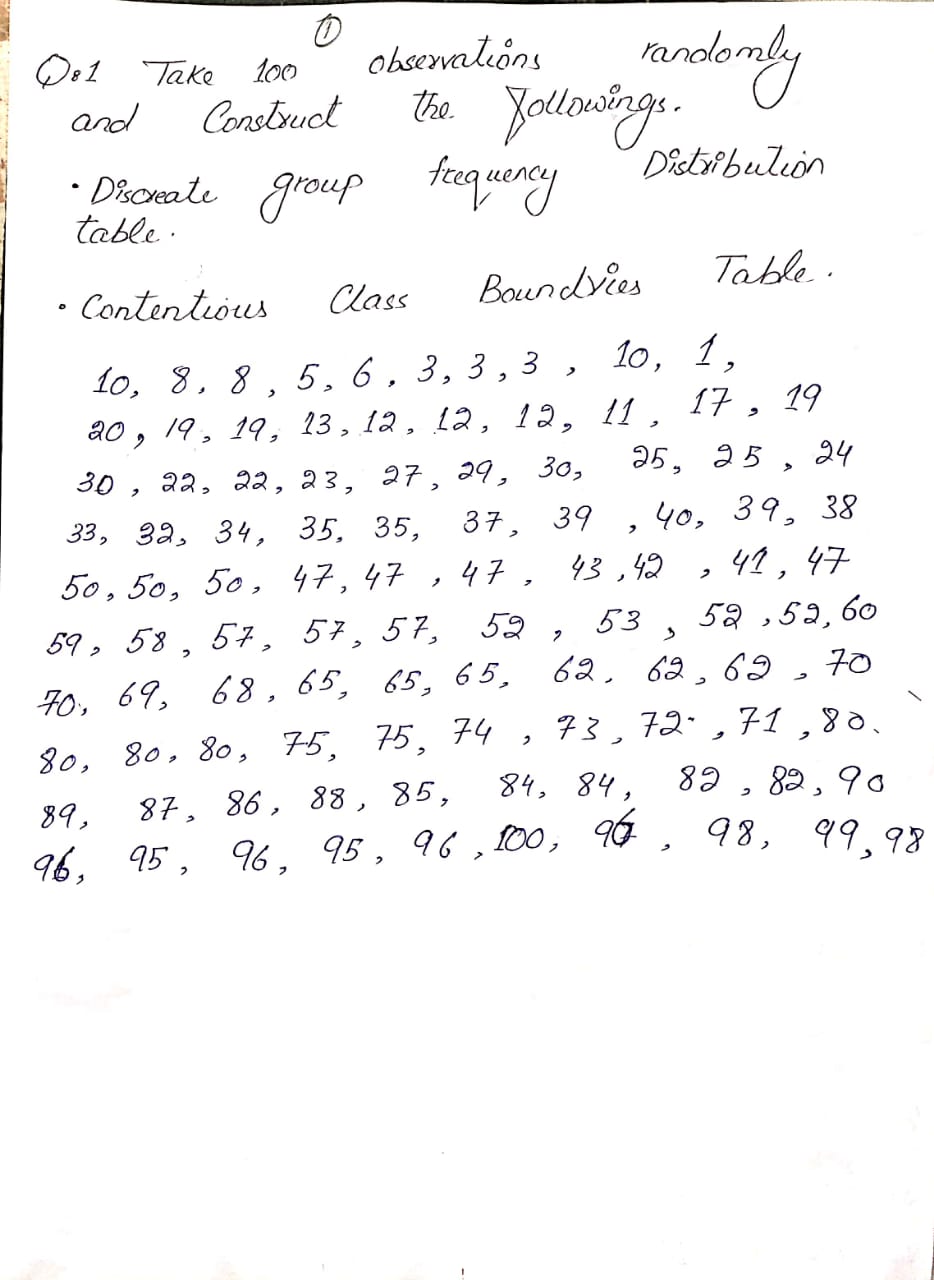 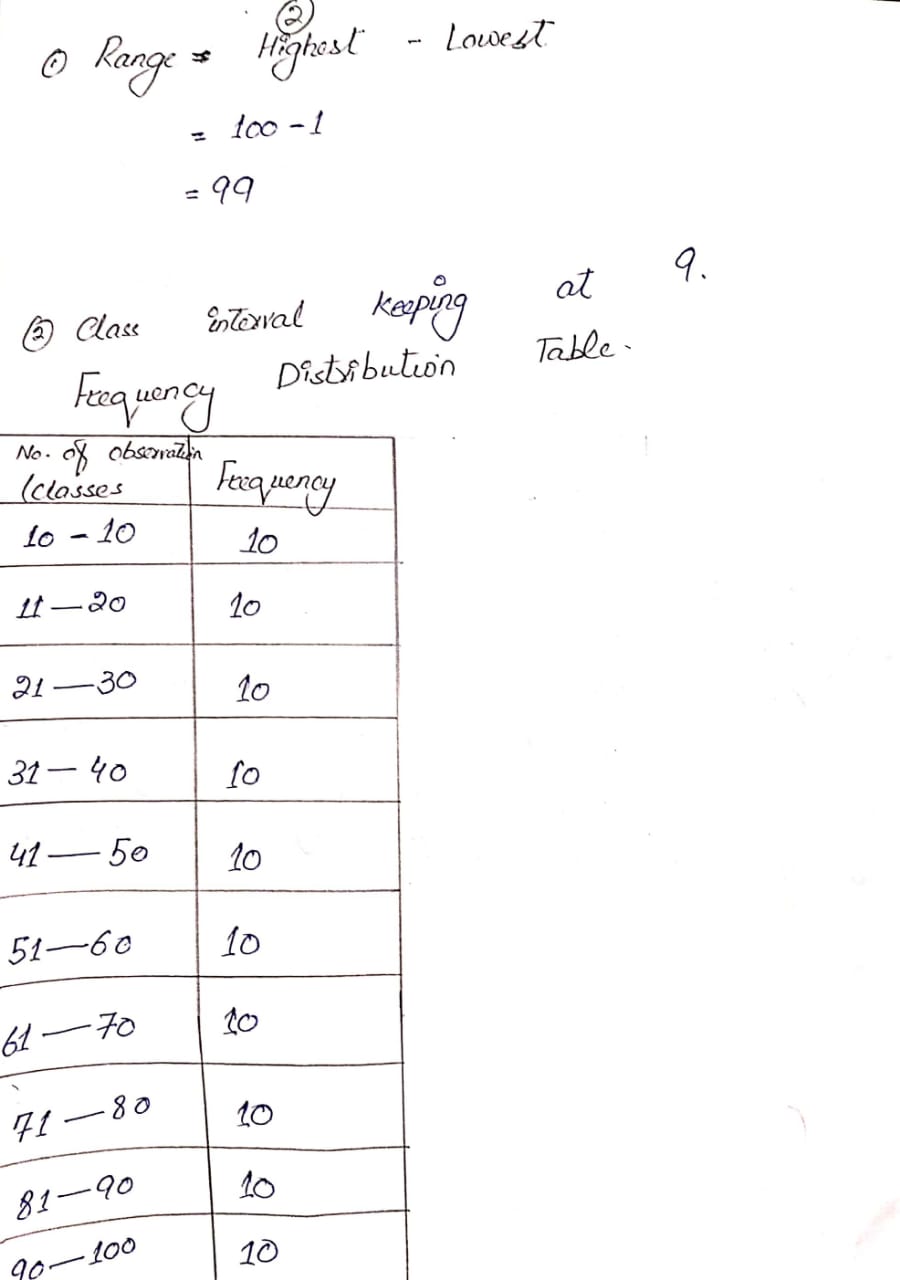 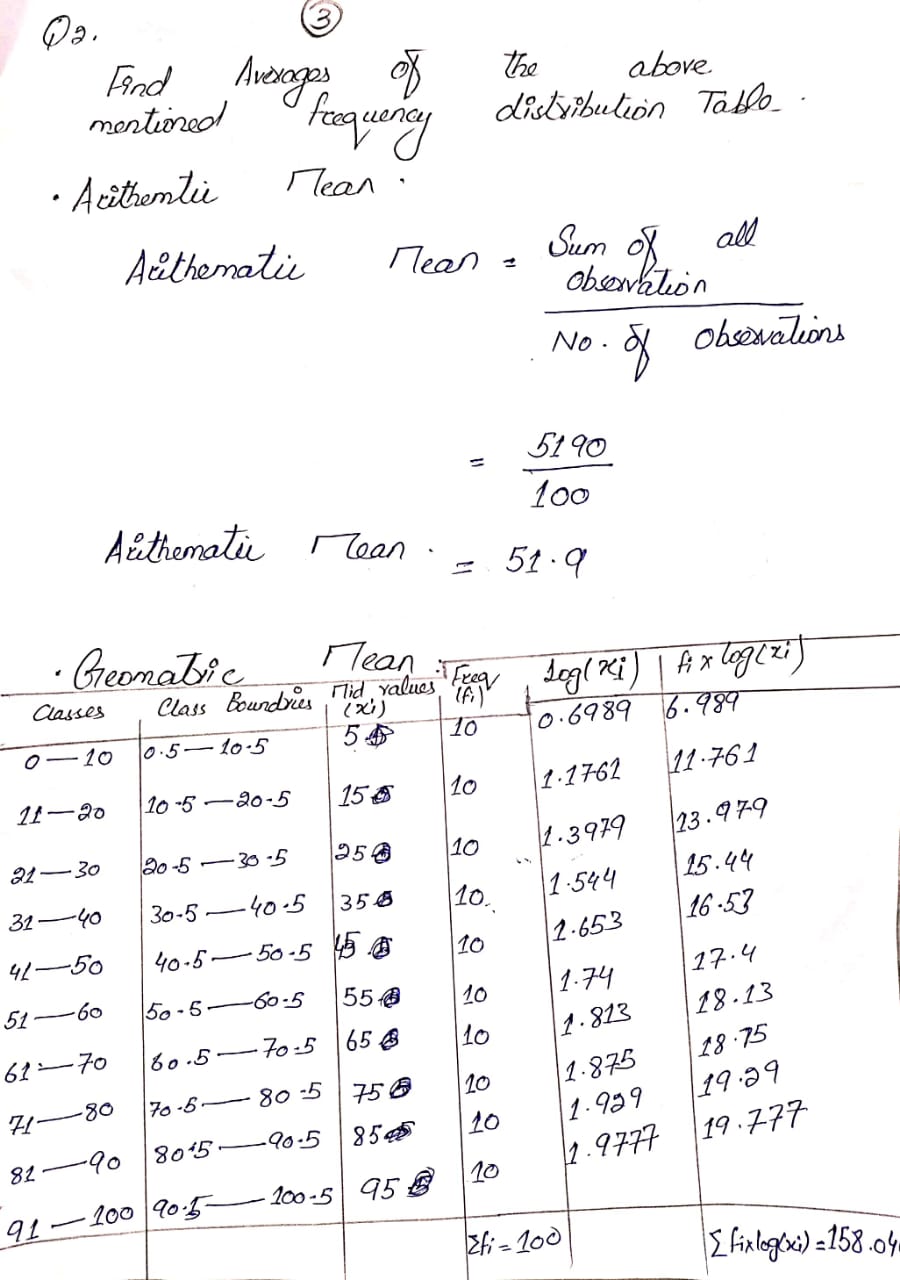 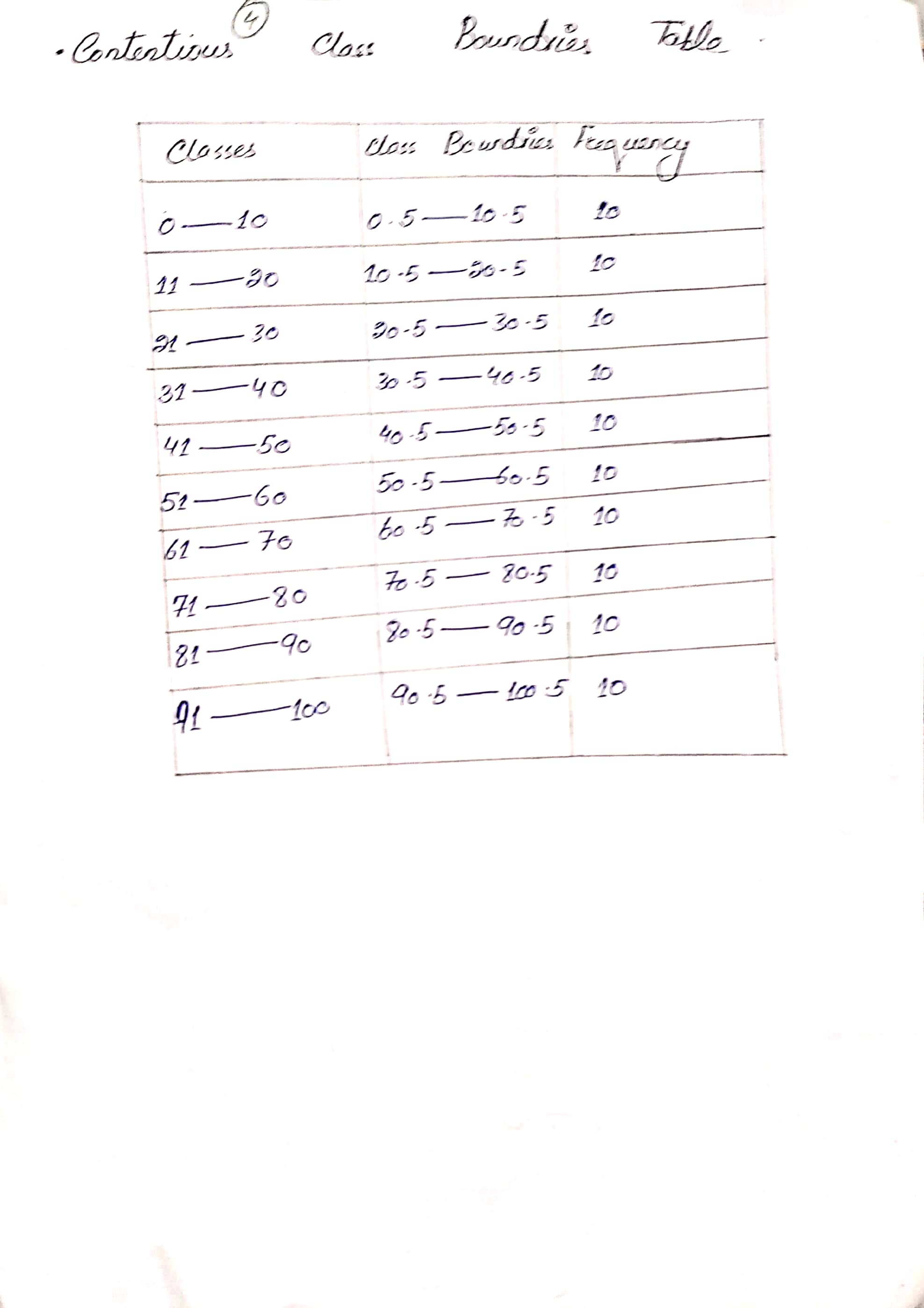 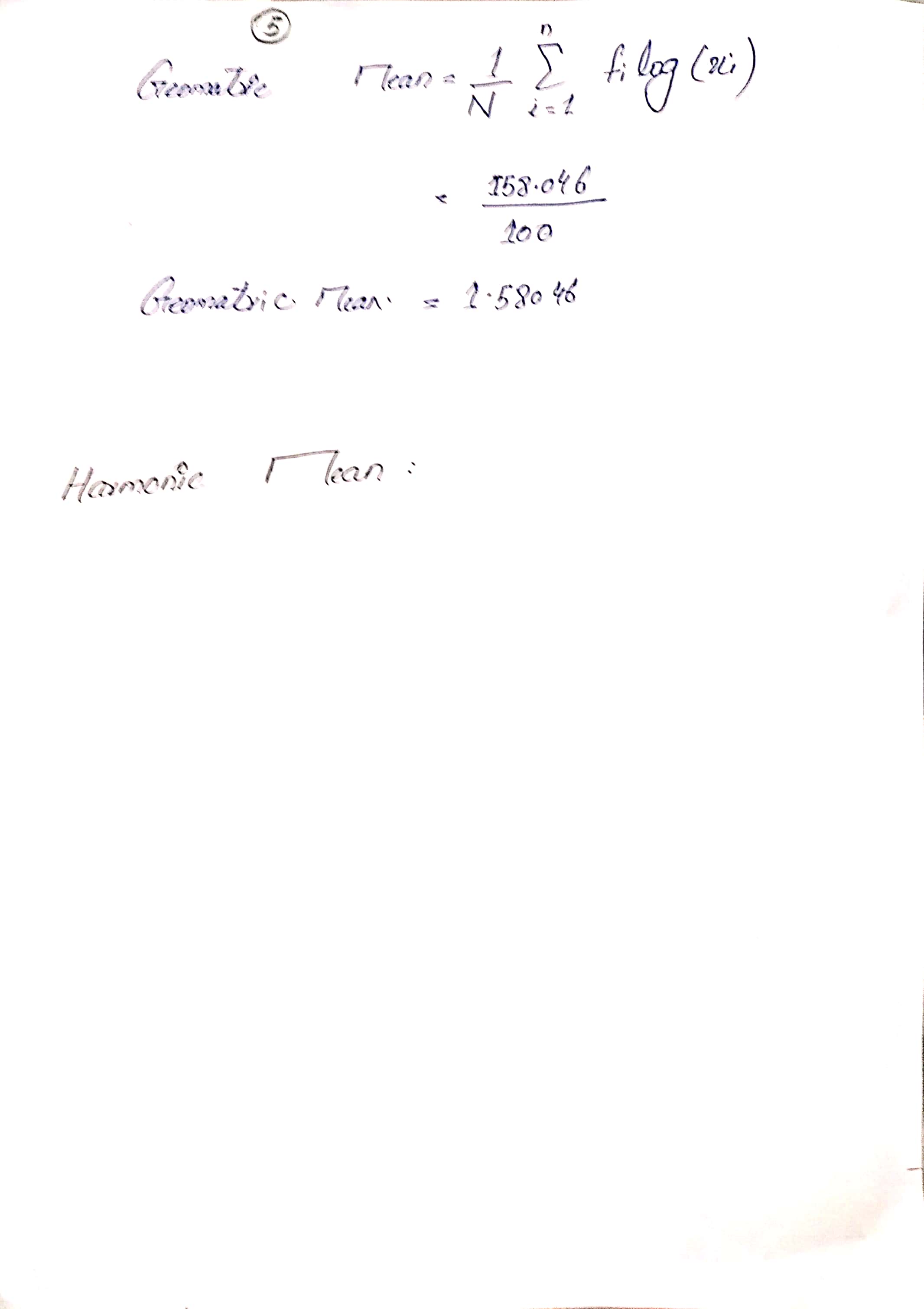 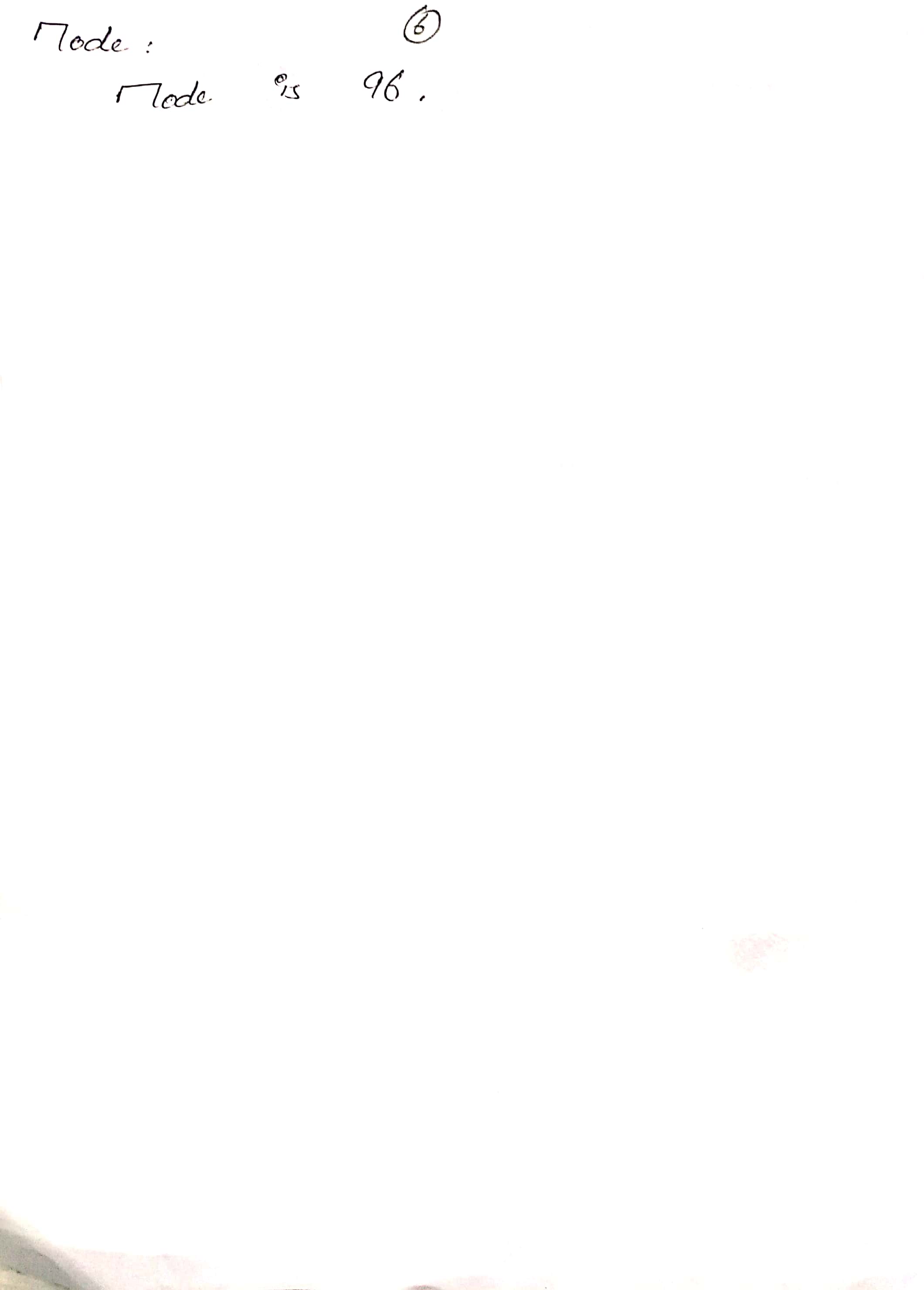 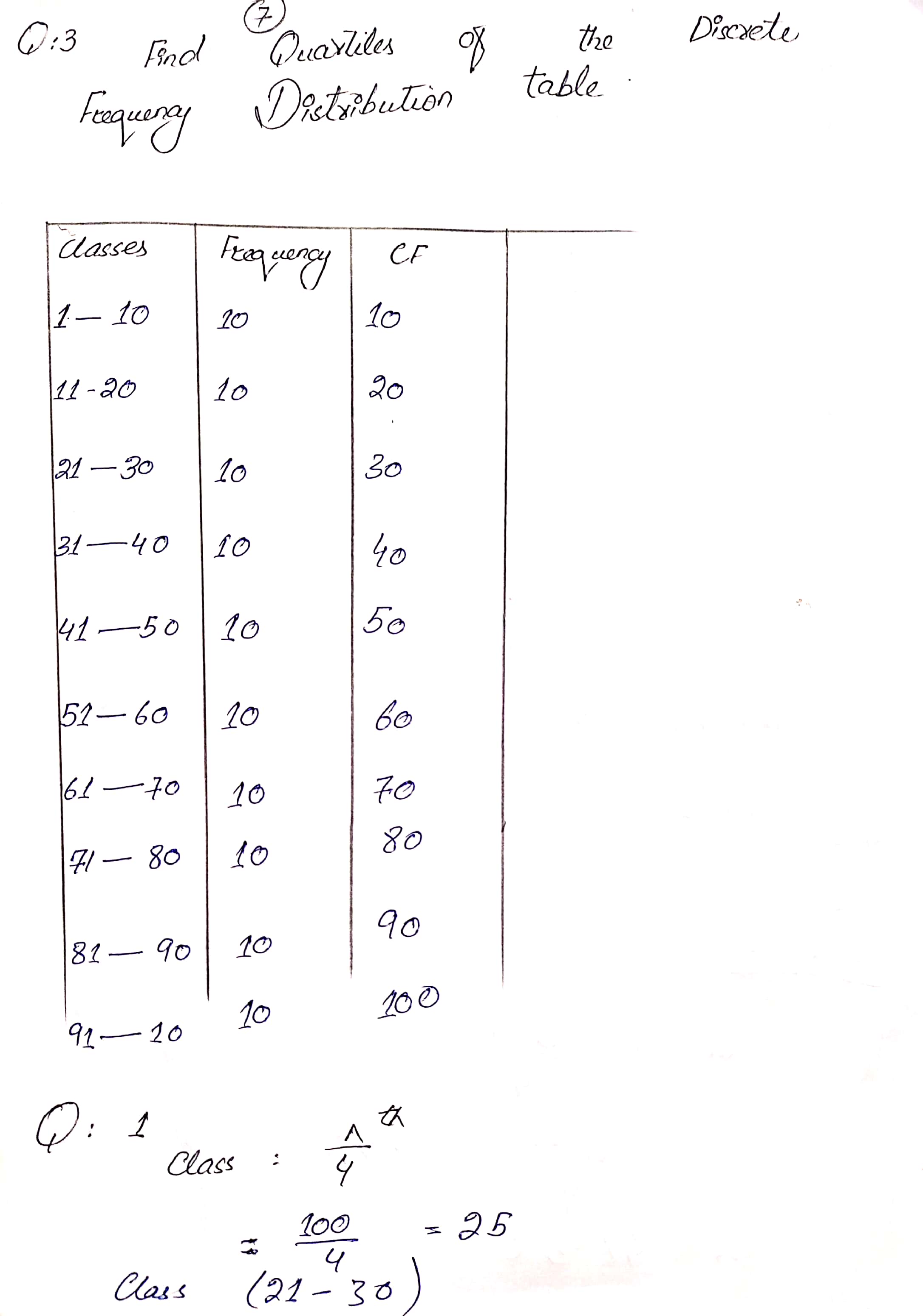 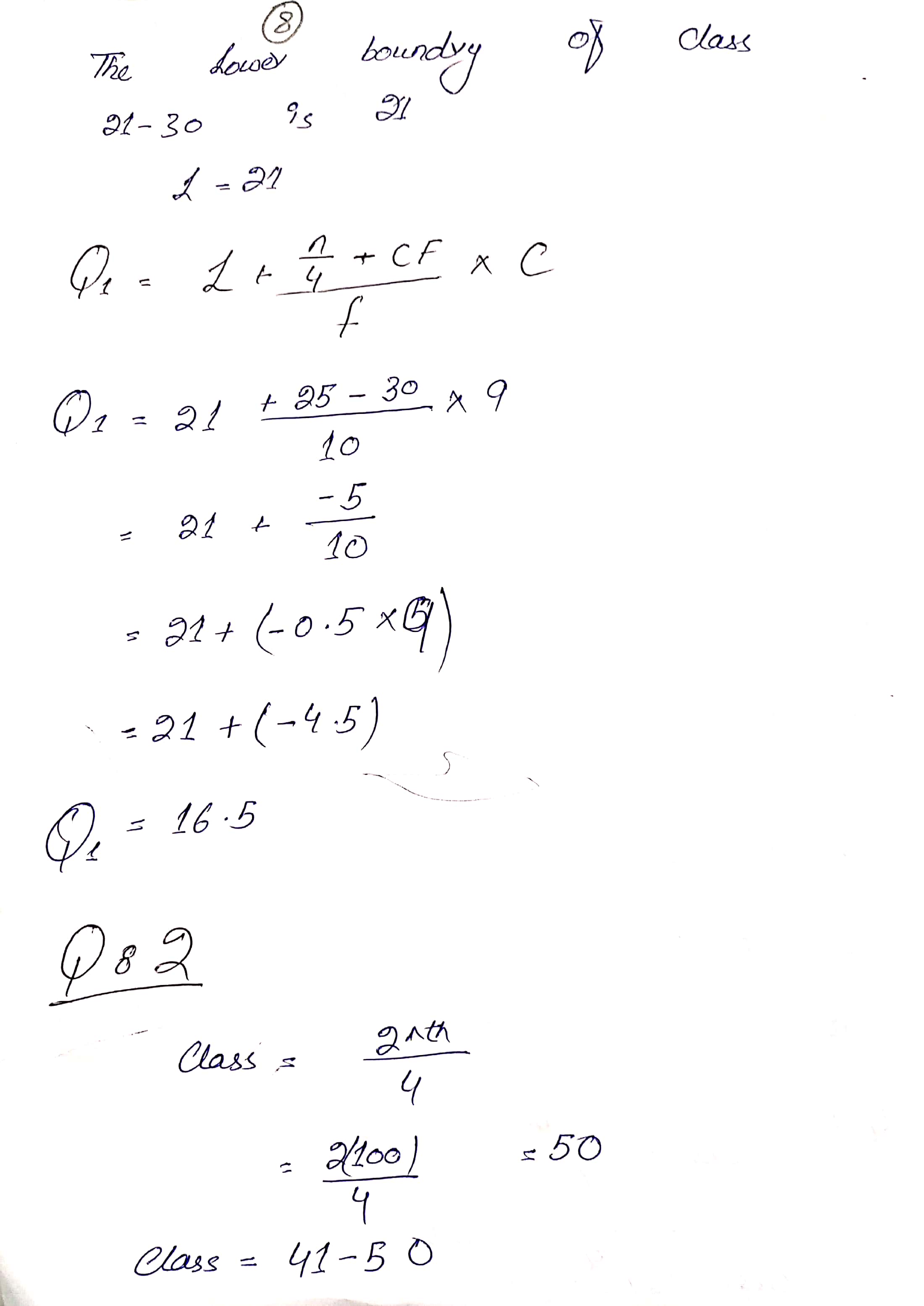 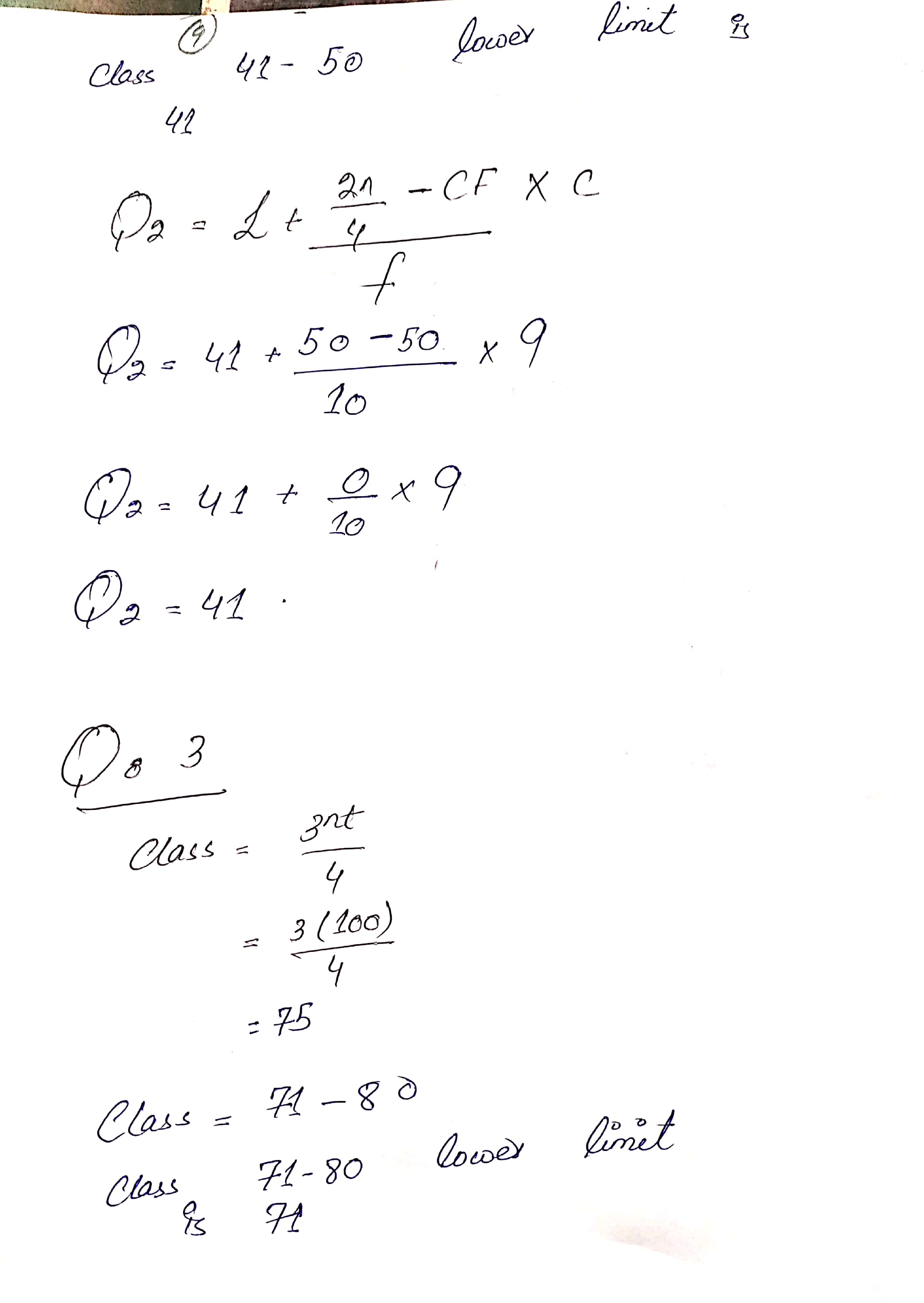 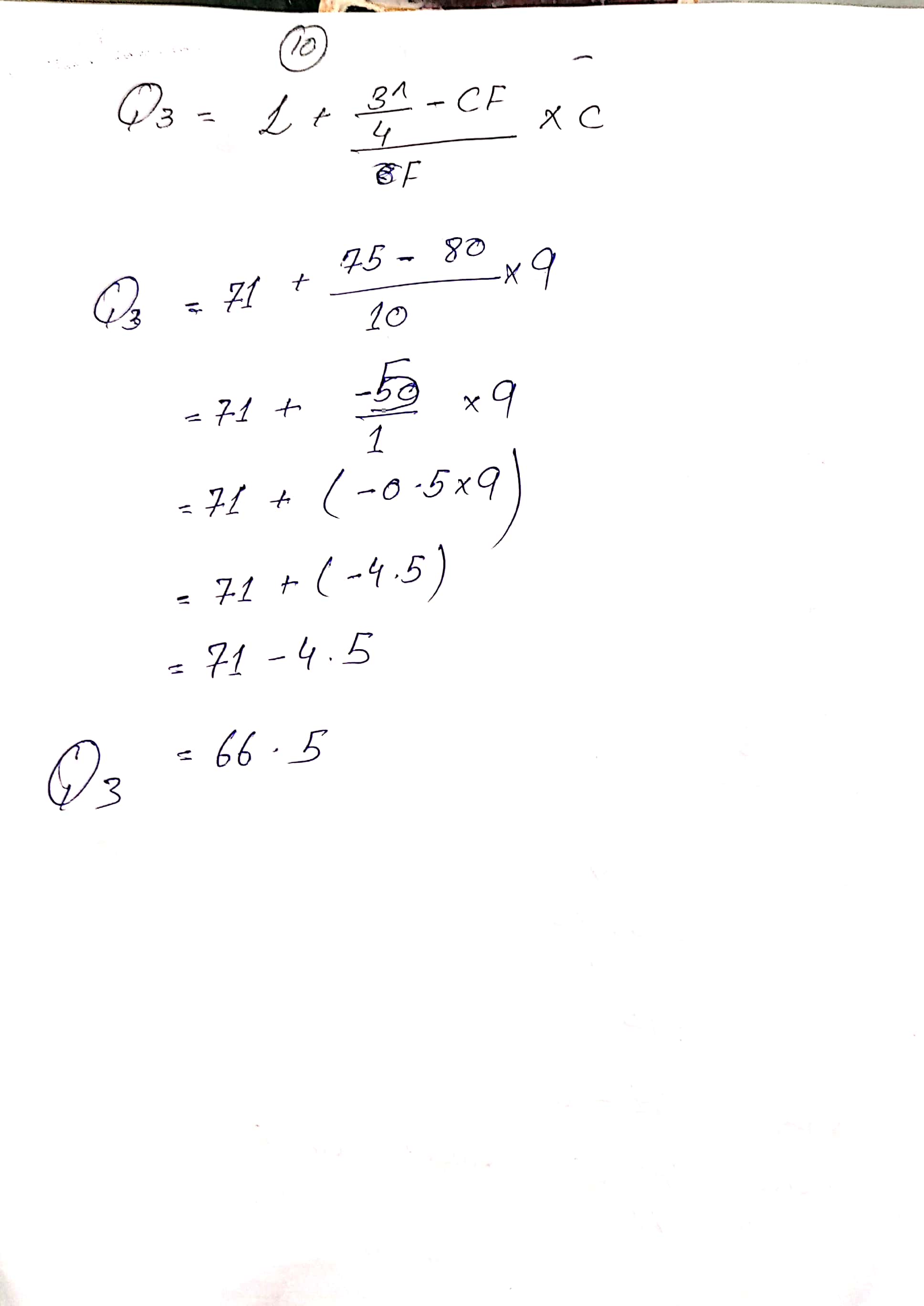 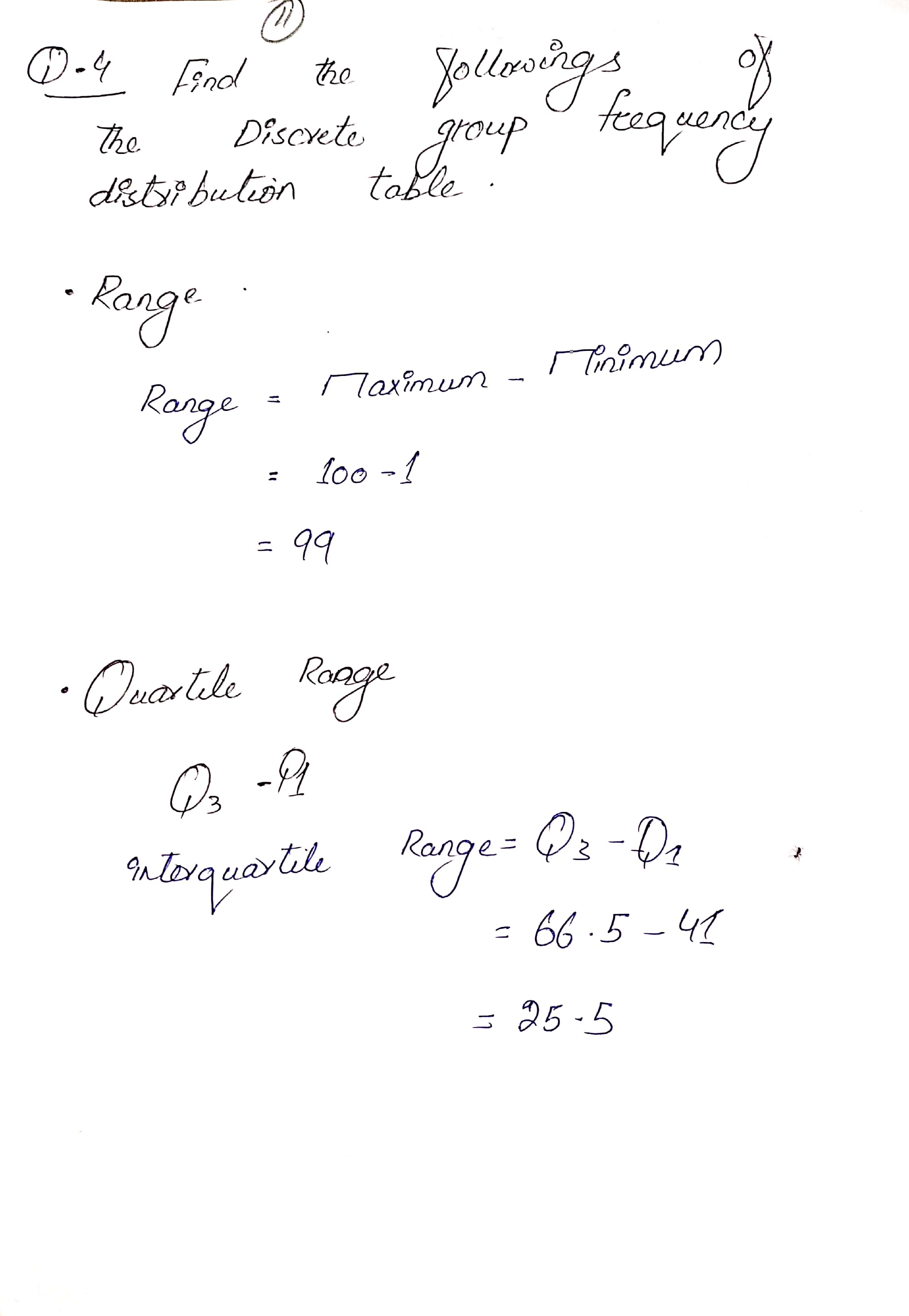 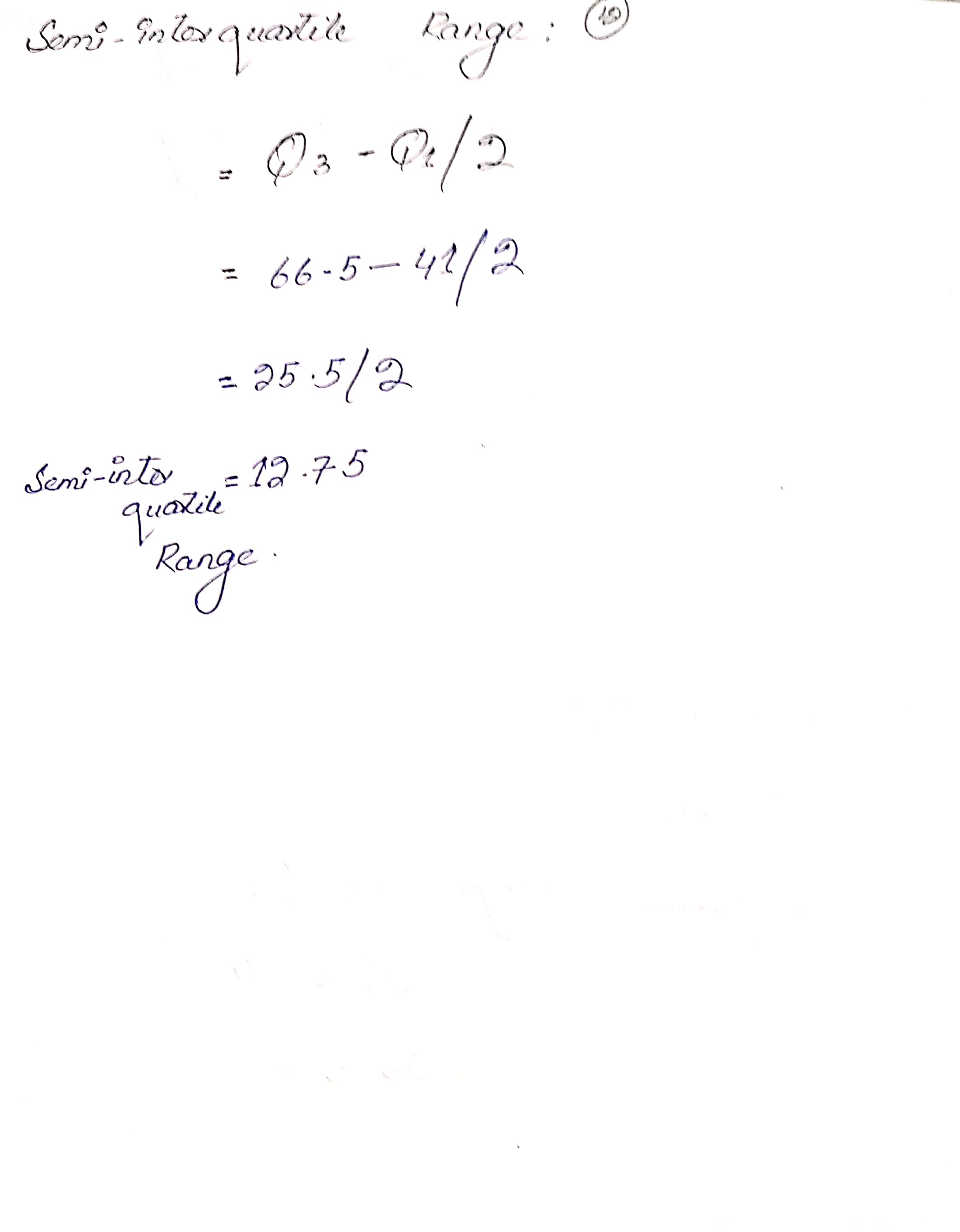 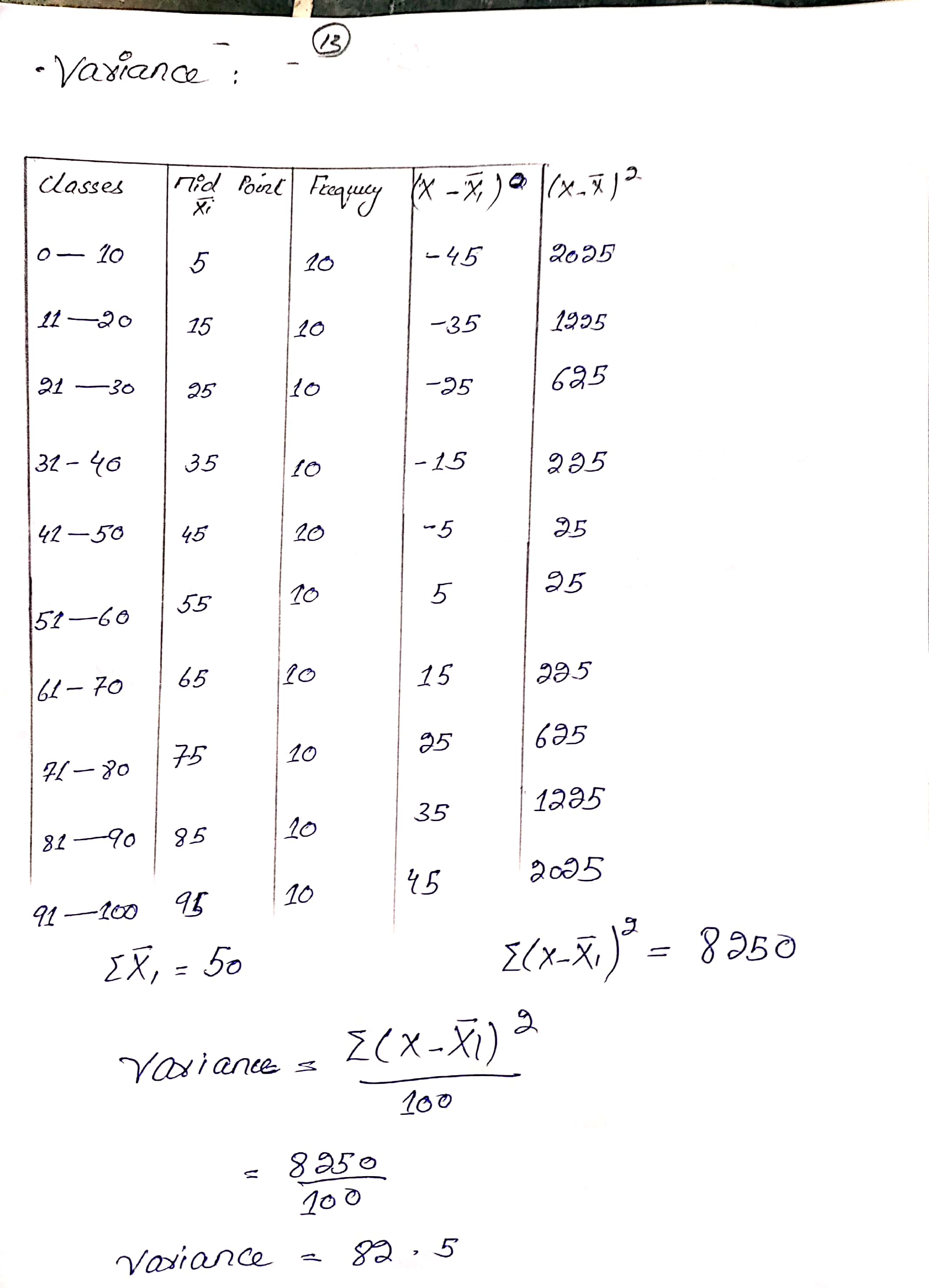 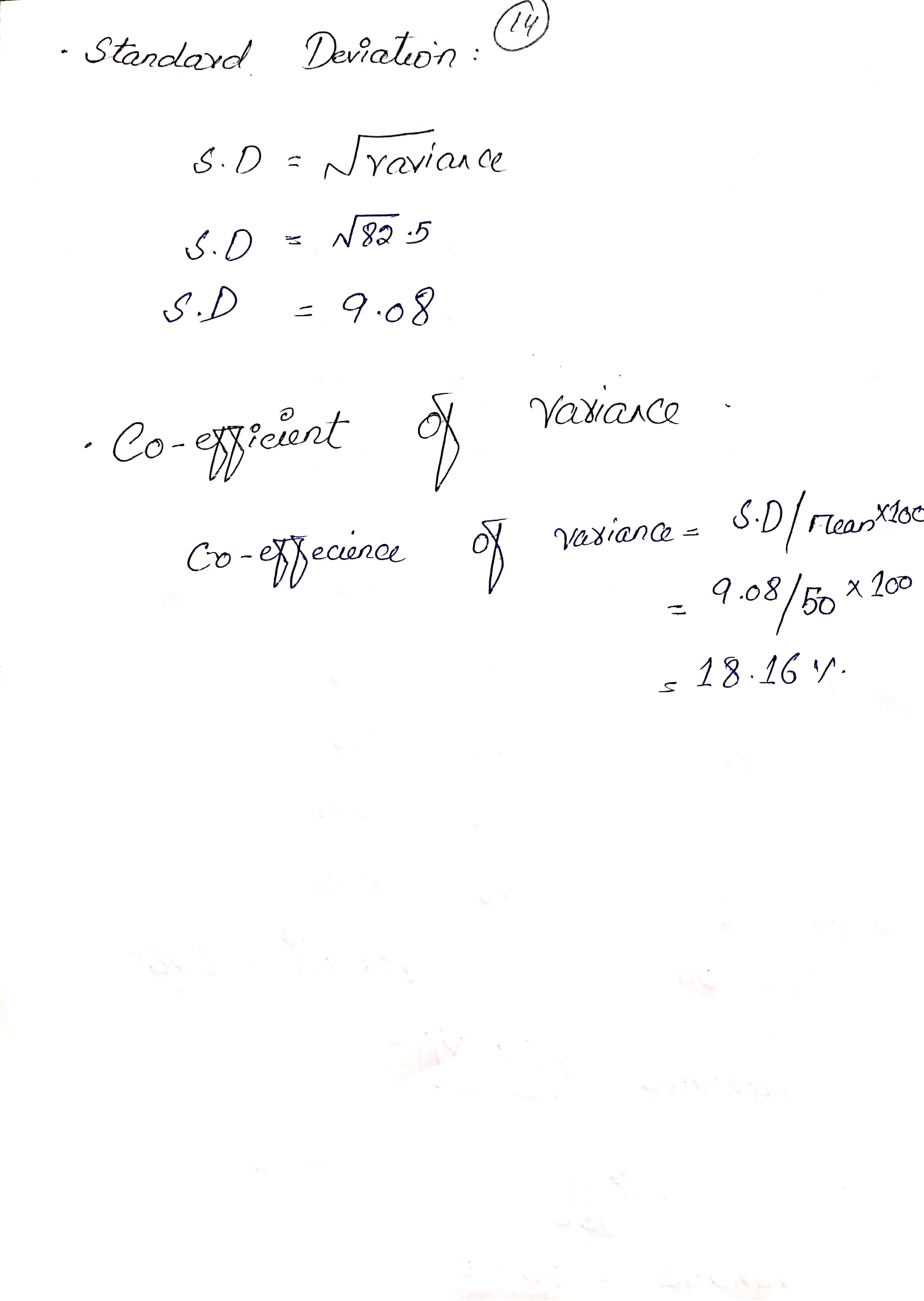 